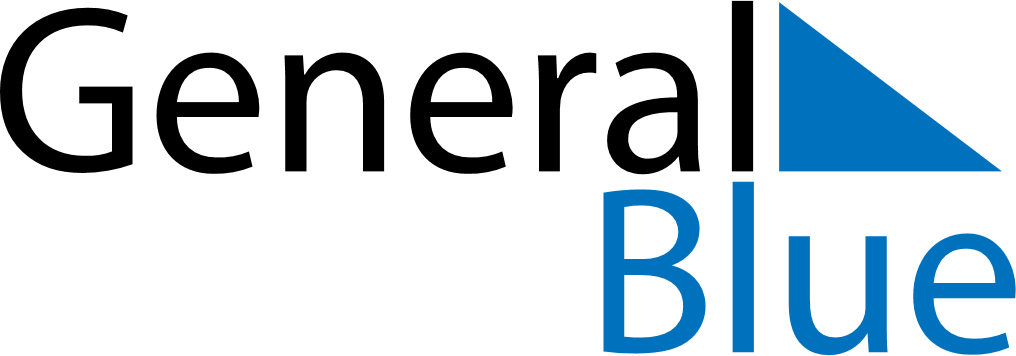 2024 – Q2Colombia  2024 – Q2Colombia  2024 – Q2Colombia  2024 – Q2Colombia  2024 – Q2Colombia  AprilAprilAprilAprilAprilAprilAprilSundayMondayTuesdayWednesdayThursdayFridaySaturday123456789101112131415161718192021222324252627282930MayMayMayMayMayMayMaySundayMondayTuesdayWednesdayThursdayFridaySaturday12345678910111213141516171819202122232425262728293031JuneJuneJuneJuneJuneJuneJuneSundayMondayTuesdayWednesdayThursdayFridaySaturday123456789101112131415161718192021222324252627282930May 1: Labour DayMay 13: Ascension DayJun 3: Corpus ChristiJun 10: Sacred Heart